ПОЛОЖЕНИЕо проведении соревнования «Кубок мэра (детский шахматный фестиваль)»Новосибирск,2018ОБЩИЕ ПОЛОЖЕНИЯ«Кубок мэра (детский шахматный фестиваль)» (далее - Соревнование) проводится с целью дальнейшей популяризации и развития шахмат в городе Новосибирске среди шахматистов всех возрастов.Основными задачами являются:- выявление победителей в личном и командном зачете - повышение спортивного мастерства шахматистов.II. МЕСТО И СРОКИ ПРОВЕДЕНИЯ СОРЕВНОВАНИЙСоревнование проводится 22 апреля 2018 года в помещении ЦСП «Заря», расположенном по адресу: город Новосибирск, ул. Спортивная, 2 Торжественное открытие Соревнования в 11.00.Начало первого тура - в 11.30III. ОРГАНИЗАТОРЫ СОРЕВНОВАНИЙОбщее руководство и проведение Соревнования возлагается на Региональную общественную организацию «Федерация шахмат Новосибирской области» (РОО «ФШ НСО»).Главный судья соревнования - международный арбитр Норченко Константин Григорьевич.Соревнования проводятся при поддержке МАУ «Стадион» в части чего обеспечения наградной атрибутикой, питания судей и обслуживающего персонала, организации церемонии открытия, предоставления услуг ведущего и приобретения полиграфической продукции.Соревнования проводятся при поддержке МАУ ЦСП «Заря » в части предоставления базы.Управление физической культуры и спорта мэрии города Новосибирска осуществляет содействие в части информационной поддержки Соревнования.РОО «ФШ НСО» обязана обеспечить соблюдение требований Гражданского кодекса РФ об интеллектуальной собственности, и несет ответственность за нарушение авторских и смежных прав при публичном исполнении музыкальных произведений, публичной трансляции радио и телепередач. РОО «ФШ НСО» совместно с главной судейской коллегией Соревнования осуществляют действия в отношении персональных данных участников вышеуказанного мероприятия согласно Федеральному закону № 152-ФЗ от 27.07.2006 года «О персональных данных».IV.	ТРЕБОВАНИЯ К УЧАСТНИКАМ И УСЛОВИЯ ИХ ДОПУСКАК участию в Соревновании допускаются шахматисты, представляющие команды районов г. Новосибирска, а также г. Бердска и р. п. Кольцово, имеющие регистрацию в соответствующих муниципальных образованиях и соответствующих районах города Новосибирска. Основанием для допуска спортсмена к спортивному Соревнованию по медицинским заключениям является заявка с отметкой «Допущен» (приложение 1) напротив каждой фамилии спортсмена, с подписью врача и заверенной личной печатью, при наличии подписи с расшифровкой ФИО врача в конце заявки, заверенной печатью допустившей спортсмена медицинской организации, имеющей лицензию на осуществление медицинской деятельности. Запрещается оказывать противоправное влияние на результаты спортивных соревнований. Запрещается участвовать в азартных играх в букмекерских конторах и тотализаторах путем заключения пари на официальные спортивные соревнования в соответствии с требованиями, установленными пунктом 3 части 4 статьи 26.2. Федерального закона от 4 декабря 2007 года № 329-ФЗ «О физической культуре и спорте Российской Федерации».V. ПРОГРАММА СОРЕВНОВАНИЙВ программе Соревнования единый шахматный турнир "A" по швейцарской системе в 9 туров с контролем времени 7 мин + 5 секунд на каждый ход с личным и командным зачетом, а также личный турнир "B" для юных шахматистов - дошкольников по швейцарской системе в 7 туров с контролем времени 7 мин + 5 секунд на каждый ход. Составы команд турнира "А" - 14 человек:4 мужчины (без ограничения возраста), 1 женщина (без ограничения возраста), 1 ветеран спорта (старше 60 лет), 3 юноши и 1 девушка (2001 - . р.), 3 мальчика и 1 девочка (2007 - . р.)Соревнование проводится по правилам вида спорта "Шахматы", утверждённым Приказом Минспорта РФ № 1087 от 19.12.2017 г. и регламентом, разработанным судейской коллегией.Стартовый лист формируется по рейтингу РШФ. Допустимое время опоздания участников на тур - 7 минут.Турниры подлежат обсчету на рейтинги РШФ.VI. УСЛОВИЯ ПОДВЕДЕНИЯ ИТОГОВПобедители Соревнования (Турнир "А") в личном зачете определяются по наибольшей сумме набранных очков. В случае их равенства предпочтение отдается участникам, имеющим лучшие показатели:Усеченный Бухгольц -1;Большее число побед;Число партий, сыгранных черными фигурами (несыгранные партии считаются как «игранные» белыми фигурами); Бухгольц;Зонненборн-Бергер.Победители Соревнования в командном зачете определяются по сумме очков, набранных участниками команд (14 человек).При равенстве очков дополнительные показатели команд определяются суммой дополнительных показателей участников.VII. НАГРАЖДЕНИЕТурнир "А": команды за 1, 2 и 3 места награждаются Кубками, а члены команд – дипломами и медалями. Турнир "B": по три победителя в личном зачете среди мальчиков и девочек награждаются грамотами и медалями, первые места награждаются кубками. VIII. УСЛОВИЯ ФИНАНСИРОВАНИЯРасходы, связанные с обеспечением наградного фонда (дипломы, медали), питанием судей и обслуживающего персонала несет МАУ «Стадион». Осуществление прочих расходов происходит за счет других привлеченных (спонсорских) средств.IX. ОБЕСПЕЧЕНИЕ БЕЗОПАСНОСТИ УЧАСТНИКОВ И ЗРИТЕЛЕЙ           Соревнования проводятся на спортивных сооружениях, отвечающих требованиям соответствующих нормативных правовых актов, действующих на территории Российской Федерации.            Организация оказания скорой медицинской помощи осуществляется в соответствии с 	Приказом Министерства здравоохранения РФ от 1 марта . N 134н "О Порядке организации оказания медицинской помощи лицам, занимающимся физической культурой и спортом (в том числе при подготовке и проведении физкультурных мероприятий и спортивных мероприятий), включая порядок медицинского осмотра лиц, желающих пройти спортивную подготовку, заниматься физической культурой и спортом в организациях и (или) выполнить нормативы испытаний (тестов) Всероссийского физкультурно-спортивного комплекса "Готов к труду и обороне".           На соревнованиях в течение всего времени дежурит медицинский работник. Ответственность за медицинское обслуживание участников и зрителей соревнований возлагается  на РОО «ФШ НСО».Обеспечение безопасности участников и зрителей осуществляется согласно официальным требования Правил обеспечения безопасности при проведении официальных спортивных соревнований, утвержденных постановлением Правительства РФ от 18 апреля . № 353, а также требованиям правил по видам спора. Ответственность за обеспечение общественного порядка и общественной безопасности при проведении соревнований возлагается на РОО «ФШ НСО».Х. СТРАХОВАНИЕ УЧАСТНИКОВУчастникам мероприятия рекомендуется при себе иметь договор (оригинал) о страховании от несчастных случаев, жизни и здоровья.ХI. ПОДАЧА ЗАЯВОК НА УЧАСТИЕОбязательна предварительная регистрация на почтовый ящик register@novosibirskchess.ru до 18.04.2018 года.По дополнительным вопросам относительно организации и проведения соревнований обращаться по телефонам:  209-23-10 - "ДЮСШ ТЭИС", отделение шахмат; 8-913-787-58-90 - Цветкова Людмила Геннадьевна; 8-913-911-56-68 - Норченко Константин Григорьевич, гл. судьяНастоящее положение является официальным приглашением на вышеуказанное СоревнованиеПриложение 1«Кубок мэра (детский шахматный фестиваль)», 22 апреля 2018 годаЗАЯВКА Команда _________________________________________________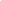 Представитель участника (ов) (ФИО) __________________ «_____»_____________2018 г. Даю свое согласие на обработку, использование и хранение персональных данных участников спортивного праздника, согласно Федеральному закону №152-ФЗ от 27.07.2006 "О персональных данных", необходимых для организации и проведения спортивного праздника_______________ (__________________________)Всего допущено __________________ человекВрач _________________/________________/Тренер – представитель _____________/_____________/УТВЕРЖДАЮ:Президент Региональной общественной организации «Федерация шахмат Новосибирской области»________________ П. С. Малетин«____»________________ .СОГЛАСОВАНО:Начальник управления физической культуры и спорта мэрии города Новосибирска___________ А. В. Толоконский «___»_________________2018 г.СОГЛАСОВАНО:Директор муниципального автономного учреждения города Новосибирска «Стадион»______________ А. А. Тропников«____»_________________ .СОГЛАСОВАНО:Директор МАУ «ЦСП «Заря»___________ А. Р. Любарский «___»_________________2018 г.№п/пФ.И.О.Полная дата рожденияКод РШФВиза врача1234567891011121314